ГОСУДАРСТВЕННОЕ БЮДЖЕТНОЕ СПЕЦИАЛЬНОЕ КОРРЕКЦИОННОЕ ОБРАЗОВАТЕЛЬНОЕ УЧРЕЖДЕНИЕДЛЯ ВОСПИТАННИКОВ С ОГРАНИЧЕННЫМИ ВОЗМОЖНОСТЯМИ ЗДОРОВЬЯОБЩЕОБРАЗОВАТЕЛЬНАЯ ШКОЛА № 27VIII ВИДАгорода-курорта АНАПАПсихолого- педагогические технологии работы педагога психологаПедагог- психологКруглова Татьяна АнатольевнаПсихолого- педагогические технологии работы педагога психолога в специальном коррекционном образовательном учреждении для детей с ограниченными возможностями в здоровье.Здоровье – не всё, но всё без здоровья – ничто! (Сократ) 
В ряду приоритетных ценностей человека здоровью отводится первостепенное значение, а по своей актуальности эта проблема считается одной из сложнейших в современной науке. Очевидно, что проблема сохранения здоровья должна волновать каждого человека. Однако в настоящее время здоровье детского населения в Российской Федерации представляет серьёзную социальную проблему. 
Ухудшение состояния здоровья характеризуется ростом заболеваемости, изменением структуры и увеличением частоты хронических заболеваний. Также в последние годы обнаруживается тенденция к увеличению количества детей с нарушениями развития. 
По данным Министерства образования Российской Федерации в настоящее время 2 млн. детей, проживающих в нашей стране, т.е. 4,5% всей детской популяции, относятся к категории детей с ограниченными возможностями здоровья и нуждаются в специальном образовании.  В связи со сложившейся обстановкой в последние годы в отечественной педагогике и психологии появилось такое понятие, как здоровьесберегающие технологии, которое предполагает консолидацию всех усилий школы, нацеленных на сохранение, формирование и укрепление здоровья учащихся.Ведущим направлением психолого - педагогической деятельности в 2013– 2014 учебном году:Содействие психическому и личностному развитию детей с ограниченными возможностями, их психолого-педагогическая реабилитация с учётом основных особенностей, коррекция имеющихся у учащихся недостатков.Обеспечение эмоционального благополучия учащихся, профилактику и устранение школьной дезадаптации,  психологическое сопровождение учебной деятельности, создание благоприятных условий для формирования личности учащегося и успешной социализации в обществе.Для успешной реализации целей психолого- педагогического сопровождения учащихся коррекционной школы необходимо решить следующие поставленные задачи.Задачи:1. Диагностировать и проводить коррекцию познавательных процессов и межличностных отношений учащихся с ограниченными интеллектуальными особенностями, определять уровень ближайшего развития ребёнка. 2. Проведение психологического исследования среди учащихся старших классов с целью определения их профессионального ориентирования, мотивационной сферы в учебном процессе. Выявление причин школьной тревожности и профилактика асоциального поведения.3. Формирование здорового психолого - педагогического пространства, т.е. создание благоприятных условий для развития и обучения детей  в соответствии с их возможностями, а так же обеспечение адекватного взаимодействия  с их социальным окружением, в том числе с педагогами, сверстниками, родителями;4. Проведение психокоррекционных занятий по развитию познавательных способностей учащихся, коррекции нарушений эмоционально - волевой сферы, смягчение эмоционального дискомфорта, устранение агрессивности, повышение самостоятельности, развитие навыков саморегуляции, формирование положительной мотивации к учебной деятельности.5. Проведение консультативной работы с учащимися и их  родителями,  педагогами по индивидуальным запросам, а также по вопросам адаптации и развитию учащихся.6. Проведение мероприятий, направленных на профилактику дезадаптации и асоциализации учащихся. 7. Поддерживать связь с родителями учащихся, налаживать совместную работу по психолого-педагогическим проблемам, возникающим в ходе учебно-воспитательного процесса. Материально-техническое  обеспечениеКомплект «Сенсорная комната» с целью создания возможностей развития ребенка, создания положительного психоэмоционального климата.1.УФО покрытие «Морская сказка» - фотообои с высоким качеством печати и яркими, насыщенными красками, подсвеченной с помощью ламп «черного цвета»;2. Угловой модуль «Зазеркалье»- воздушно- пузырьковый модуль;3.Прибор «Водный свет». Создает завораживающий эффект переливающейся воды, проецируемый на стены, пол, потолок; 4. Вращающийся «Зеркальный шар»;5. «Звездный дождь» - водопад фиброоптических волокон, изменяющие цвет;6.«Волшебная музыка »- мини-магнитола со стереонаушниками, сборник звуков живой природы , инструментальных сопровождений  этих звуков, разнообразные мелодии;7.«Ароматерапия» - ультразвуковой распылитель эфирных масел, эфирные масла;8.Тактильная дорожка;9.«Волшебный шатер» для создания психотерапевтического пространства, преодоление страхов;10.«Тактильные ладошки»- изображение ладошек, изготовленных из разных материалов;11.Пуф «Футбольный мяч;12. Подушка напольная 4шт;13. Бассейн угловой 140х40см +600 шаров;14."Сказочный уголок" - комплект детской мягкой мебели: диван и кресла;15. Комплект пуфов-трансформеров "Загадка" (7 пуфиков);16. Прозрачный мольберт;17.Песочная фантазия- стол с матовым стеклом с подсветкой;18. Сказочные и другие персонажи кукольного театра в виде БИБАБО в количестве 35-ти шт; 19. Ширма детская узорная для кукольного театра;20. Набор «Мир деревянных игрушек» -  набор состоит из 20 видов сенсорного инструментария, направленных на развитие и творчество детей.Основные направления деятельности педагога – психолога в рамках психолого- педагогического сопровождения учащихся: - психологическая диагностика:Диагностика познавательных и личностных особенностей учащихся, выявление уровня дезадаптации, тревожности,эмоционального напряжения, определение профориентационной направленности и склонностей. Диагностика межличностных отношений учащихся.В рамках диагностического направления используются  информационные компьютерные технологии. В частности имеются компьютерные программы с целью диагностики «Родительско-детских отношений»:- Опросник «Анализ семейных взаимоотношений» (Эйдемиллер Э.Г.);- «Измерение родительских установок и реакций»- методика RARI, адаптированная в России Т.В. Нещерет;- «Диагностика родительской тревожности» (Прихожан А.М);- «Экспресс- диагностика семейного состояния» (Овчарова Р.В.);- Опросник «Сенсорные предпочтения» (Васильева Н.Л.)Компьютерная программа «Лаборатория прикладной психологии»:- Модифицированный 8 цветовой тест М. Люшера;- 16 факторный личностный опросник Р.Кеттелла;- Характерологический опросник К.Леонгарда;- Многоаспектная методика СМИЛ;- Опросник  уровня агрессивности Б. Басса–Дарки;- Шкала оценки уровня реактивной и личностной тревожности Ч. Спилбергера–Ханнина;- Профориентационная методика Дж.Голланда;-  Профориентационная методика опросник Йовайши;- Методика САН (самочувствие, активность, настроение)- коррекционно – развивающая работа:Осуществление индивидуально ориентированной психологической помощи обучающимся с ограниченными возможностями здоровья. Развитие познавательных процессов: коррекция произвольного внимания, развитие долговременной слуховой памяти, формирование пространственно- временных отношений, развитие речи. Повышение умственной работоспособности, с использованием программы курса коррекционных занятий «Развитие психомоторики и сенсорных процессов» Э. Я. Удалова, Л.А. Метиева.Психокоррекционная работа, направленная на повышение социальной активности и самостоятельности. Формирование положительной  учебной мотивации. Коррекция негативных проявлений, поведенческих реакций, смягчение эмоционального дискомфорта, устранение агрессивности, повышенной возбудимости, тревожности. Развитие навыков саморегуляции и самоконтроля.В данном направлении работы педагог – психолог использует оборудование сенсорной комнаты.Сенсорная комната является многофункциональным комплексом, использование которой способно значительно оптимизировать развитие ребенка. В зависимости от проблематики и возраста ребенка используются разные приёмы и методы работы в сенсорной комнате. Занятия проводятся как индивидуально, так и в малых подгруппах, что снижает тревожность и эмоциональное напряжение детей.Количество занятий определяется индивидуально и зависит от динамики развития ребенка. Длительность занятий также подбирается индивидуально и зависит от особенностей адаптации детей, их эмоциональных реакций, а также от индивидуально физиологических возможностей.Работа в сенсорной комнате направлена на поэтапное включение и синхронизацию всех сенсорных потоков через стимуляцию различных органов чувств. Для детей полезно на занятиях, для избегания однообразия, использовать сказочные сюжеты, где использование какого-нибудь тренажёра будет частью сказки. Сенсорная комната не может заменить экскурсий и наблюдений над окружающим миром. Она может помочь запомнить, систематизировать и закрепить полученные впечатления. При работе с возбудимыми детьми время пребывания в комнате должно быть минимальным и минимальной должна быть нагрузка на сенсорику. Тревожным детям на занятиях следует исключить резкие переходы от одного стимула к другому. Для работы в сенсорной комнате можно использовать методики свето-, цвето-, звуко- и ароматерапии для воздействия на состояние детей через соответствующие органы чувств. На занятиях педагог- психолог использует классические музыкальные произведения. Музыкальные этюды действуют на определенные нервные клетки и вызывают соответствующий эффект: расслабляют, успокаивают. Сенсорная комната — это волшебная сказка, в которой все журчит, звучит, переливается, манит, ненавязчиво заставляет забыть страхи, успокаивает. Лежа в сухом бассейне или на мягких пуфиках, в волнах медленно плывущего света, слушая успокаивающую музыку, вдыхая ароматы лечебных трав, ребенок — да и взрослый — сам становится героем сказки. ПолетЦели: создание положительного эмоционального фона, а также снижение беспокойства и агрессивности у ребенка. Условия для занятия: ребенок полулежат на пуфике-кресле с гранулами. Обращение взрослого к детям: «Смотри на ковер (взрослый жестом указывает на панно), слушай меня и представляй то, что я буду говорить. Наступает ночь, на небе зажигаются маленькие и большие звездочки, которые медленно летят по небу. Представь, что ты тоже летишь вместе со звездочками. Тебе нравится лететь. Ты становишься легким, как перышко. Дыши легко и глубоко. Теплый ветерок обдувает твое лицо, руки, ноги (взрослый прикасается к называемым частям тела). Тебе очень приятно. Дыши легко и глубоко. Ты становишься веселым и сильным. Звездочки гаснут, наступает утро. Улыбнись и встань». ЗвездочкаЦели: мышечное расслабление; развитие общей моторики, пространственной ориентировки. Условия для занятия: ребенок лежит на напольном мягком покрытии. Дополнительный материал для занятия: звезды, вырезанные из бумаги. Обращение взрослого к ребенку: «Посмотри на небо. На небе очень много звезд. Представь, что ты тоже звездочка и тебе надо подружиться с другими звездами, чтобы с ними играть. (Фигуры звезд взрослый располагает на расстоянии таким образом, чтобы ребенок смог до них дотянуться левой/правой рукой/ногой, сделав определенное усилие.) Дотянись до звезды правой/левой рукой/ногой, не меняя положения тела». ПутешествиеЦели: улучшение эмоционального состояния; развитие произвольного внимания и воображения; развитие словаря и устной речи, умения прислушиваться к своим ощущениям; закрепление умения передавать свои чувства и ощущения в связной речи. Условия для занятия: ребенок сидит на детской подушечке с гранулами Обращение взрослого к ребенку: «Перед тобой небо со звездами. Одна из звездочек приглашает тебя в гости к себе на небо. Представь, что ты сидишь на этой звездочке. Почувствуй, как ты удобно на ней расположился. Звездочка медленно поднимается в небо, ветер обдувает твое лицо, волосы. Дыши легко и глубоко. Тебе нравится лететь и смотреть на звезды: большие и маленькие, яркие и мерцающие, белые и желтые, синие и оранжевые. Но скоро наступит утро, и звездочка везет тебя домой. Скажи "спасибо" звездочке за путешествие, помаши ей рукой. Теперь потянись и выпрямись. Расскажи, что ты представил во время своего путешествия на звездочке. Какие чувства и ощущения ты испытал? Что волшебное или чудесное с тобой произошло?» Светильник «Зеркальный шар» с мотором и профессиональным источником света к нему (в комплект может входить настольный штатив или напольная штанга) — вращающийся зеркальный шар с ограненной сферой, который подвешивается к потолку или укрепляется на штативе. Узкий луч света, направленный на шар, отражается от него. При этом возникает эффект бесконечного множества бликов, напоминающих падающий снег или мелькание «солнечных зайчиков». В сочетании со спокойной музыкой эти блики создают ощущение сказки, героями которой становятся те, кто находится в комнате. Прибор активно используется в процесс проведения релаксационных занятий, а также занятий с фантазийным и сказочным сюжетом, стимулируя зрительное восприятие, развивая воображение, концентрируя внимание на движущихся бликах. БалЦели: обогащение восприимчивости и воображения; развитие двигательной раскрепощенности. Дополнительный материал для занятия: музыкальное сопровождение — аудиозапись мелодии вальса. Обращение взрослого к ребенку: «Ты получил приглашение на праздник к морскому царю. Превратись в рыбку (русалочку, морскую звезду, ракушку и т.п.). Под звуки плавной музыки (лежа или стоя) начинай свой танец». Пучок фиброоптических волокон с боковым свечением «Звездный дождь» — россыпь 100 фиброоптических волокон длиной 2 м, цвет которых постоянно меняется по всей длине. Волокна можно перебирать в руках, обматывать вокруг рук, лежать на них, то есть познавать их свойства и качества зрительно и тактильно. Блестящие, сверкающие волокна позволяют концентрировать внимание, формируют представления о цвете. Занятия с ними способствуют развитию внимания, успокаивают. В рамках коррекционно - развивающей работы педагог- психолог использует методы арт- терапии, в частности методы песочной терапии, сказкотерапии, куклотерапии.- психологическое консультирование:Оказание консультативной помощи и поддержки учащимся, педагогам и родителям по индивидуальным запросам, а также по вопросам адаптации и социализации учащихся.В рамках данного направления работы проводятся:- профилактические  индивидуальные беседы с детьми и подростками, а также с родителями и педагогами;- психологическое консультирование с использованием методов  эмоционально-образной терапии, телесно- ориентированной терапии, позитивной психотерапии, а также семейной системной терапии.- психологическое просвещение и психопрофилактика:Проводятся внеклассные мероприятия, направленные на сохранение и укрепление психологического здоровья, профилактику школьной дезадаптации учащихся, разработка и реализация мер по предупреждению вредных привычек, формированию законопослушного поведения учащихся, формирование ценности здоровья и безопасного образа жизни, просвещение родителей и педагогов по вопросам педагогики ненасилия. Организация тренингов развития профессиональных и личностных компетенций педагогов и родителей.- организационно – методическая работа: Участие в заседаниях городских и школьных МО, городского ПМПК и ПМПк школы.Разработка тематического плана занятий по психомоторике и развитию сенсорных процессов. Использование программ тренинговых занятий с участниками педагогического процесса. Использование  рекомендаций, памяток, буклетов.Участие в семинарах, тренингах, конференциях, направленных на самосовершенствования и повышение профессиональной компетенции.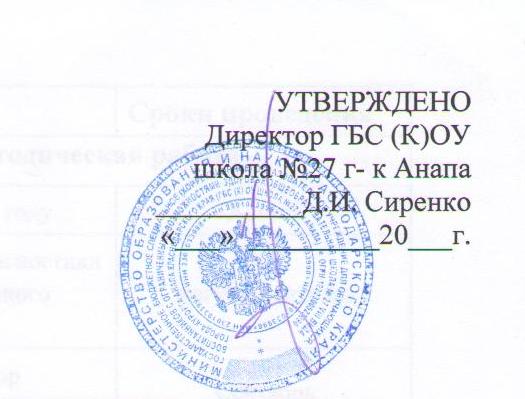 Перспективный план работы педагога – психолога ГБС(К)ОУ школы №27 VIII видана 2013 – 2014 учебный годМетодическая тема школы на 2013-2014 учебный год:«Социально – бытовая адаптация и ориентация школьников в процессе учебно - воспитательной работы».Цели и Задачи Цель: Содействие психическому и личностному развитию детей с ограниченными возможностями, их психолого-педагогическая реабилитация с учётом основных особенностей, коррекция имеющихся у учащихся недостатков.Задачи:
1. Диагностировать и проводить коррекцию познавательных процессов и межличностных отношений учащихся с ограниченными интеллектуальными особенностями, определять уровень ближайшего развития ребёнка. 
2. Проводить игровые, тренинговые коррекционно-развивающие занятия. 
3. Поддерживать связь с родителями учащихся, налаживать совместную работу по психолого-педагогическим проблемам, возникающим в ходе учебно-воспитательного процесса. 
4. Продолжить работу по психолого-педагогическому сопровождению учащихся 1 - 9 классов. 
5. Организовать индивидуальные коррекционные занятия с учащимися школы.Педагог- психолог:    Т.А.Круглова                                 №Вид деятельностиСроки проведенияI.Организационно- методическая работаОрганизационно- методическая работа1.Подготовка кабинета к новому учебному годуАвгуст2.Разработка и подготовка методик для диагностики учащихся, подготовка бланков и стимульного материалаАвгуст, сентябрь3.Разработка игровых практикумов и подбор игрового материала к ним.Сентябрь4.Разработка и распечатка нового материала для тренинговых занятий с учащимисяСентябрь5.Разработка программы и тематических планов занятий по психомоторике и развитию сенсорных процессов1 четверть6.Разработка программы тренинга для педагогов школы по улучшению психологического климата в коллективе и  развитию личностного ростаСентябрьОктябрь7.Разработка программ тренинга работы с родителями, разработка рекомендаций, памятокВ течение годаII.Психологическая диагностикаПсихологическая диагностика1.Определение первичного уровня развития психических процессов вновь прибывших учащихся: (1 класс) диагностика, составление психолого-педагогических карт. Формирование групп уч-ся для проведения с ними коррекционно- развивающих занятий.сентябрь2.Мониторинг психического развития учащихся 1-5 классов.2 четверть3.Диагностика  учащихся 1,5 классов с целью выявления уровня адаптации. октябрь4.Диагностика на предмет сформированности познавательных процессов у детей, испытывающие трудности в обученииВ течение года по запросу5.Психологическая диагностика семей вновь прибывших учащихся1 четверть6.Выявление учащихся со школьной дезадаптацией.1-2 четверть7.Индивидуальная диагностика личностных свойств подростков, с целью выявления склонностей к суицидудекабрь8.Индивидуальная и групповая диагностика личностных особенностей школьников, с целью выявления тревожности, агрессивности, склонности к девиантному поведению.2 четверть9.Профориентационная работа c учащимися 9 –х классов- диагностика интересов, потребностей и склонностей;- карта интересов, диагностика свойств личности;- анкета «Ориентация» опросниик Дж. Голланда;- ДДО Е.А.Климова- Диагностика возможностей:- анализ результатов успеваемости;- анализ результатов досуговой деятельности2 – 3,4 четверти10.Диагностика уч-ся классов СД с целью выявления уровня адаптации к ситуации школьного обучения.Диагностика межличностных отношений учащихся старших классов. Методики "Социометрические измерения".3 четверть11.Диагностическое обследование учащихся с 1,4,5,8,9 классы, с целью определение динамики в развитииАпрель, май12.Диагностика учащихся по запросуВ течение годаIII.Коррекционно - развивающая работаКоррекционно - развивающая работа1.Занятия по коррекции познавательной деятельности с учащимися начальных классовВ течение года2.Развивающие занятия по коррекции эмоционально-волевой сферы учащихся. Индивидуальные занятия, тренинги.В течение года3.Занятия по коррекции психомоторики и сенсорных процессов в 1-4 классахВ течение года4.Индивидуальные занятия по коррекции отклонений в поведении учащихся 1-9 классовВ течение года5.Психокоррекционная работа с родителями (законными представителями) организация работы Школы для родителей  «Счастливый ребенок»В течение года6.Профориентационная работа с учащимися 9-х классов2-3, 3-4 четверти7.Коррекционные занятия по преодолению у учащихся трудностей общения 4-9 классы3-4 четвертьIV.Психологическое консультированиеПсихологическое консультирование1.Консультирование родителей (законных представителей) учащихся по вопросу адаптации в 1, 5 классахВ течение года2.Консультирование: – родителей (законных представителей), педагогов по вопросам воспитания, обучения, личностного развития учащихся- учащихся по проблемам в обучении, жизненного определения, проблемам межличностных отношений со сверстниками, родителями, педагогамиПо мере обращенияВ течение годаV.Психологическое просвещение и психопрофилактикаПсихологическое просвещение и психопрофилактика1.Участие в работе Совета профилактики школы, заседаниях при директоре школы с обсуждением учащихся, склонных к правонарушениям и приглашением их родителейПо плану школы2.Участие в работе: - психолого-педагогического консилиума школы- в заседаниях городских и школьных МОПо плану работы ПМПк и МО3.Ознакомление членов пед. коллектива и администрации школы с проведённой психологической работой. Выступления с докладами и сообщениями на педсоветах и совещанияхПо плану школы4.Выступление на классных родительских собраниях по запросам классных руководителей и воспитателей.По плану кл.руководителей5Совместная с социальным педагогом работа по профилактике правонарушений среди подростков- Проведение внеклассных мероприятий по формированию здорового образа жизни:- «Наше здоровье» (5-9 кл.);- «Здоровый час» (1-4 кл.);- «Я выбираю жизнь. Здоровая Россия» (1-9кл.)В течение года2-3 четверть6Беседы с учащимися по профилактике употребления табака, алкоголя и ПАВВ течение года8.Психологический тренинг для педагогов с целью профилактики девиантного поведения «Работа с детьми девиантного поведения»3 четверть9.Проведение внеклассных мероприятий по профилактике суицидального поведения:«Я выбираю Жизнь»февраль10.Индивидуальные консультации учителей школы по психолого-педагогическим проблемамВ течение года11.Психологический тренинг для педагогов: "Тренинг личностного роста"3-4 четверть12.Работа с родителями учащихся в рамках  Школа для родителей «Счастливый ребенок» (проведение тренингов, бесед, консультаций, тематических родительских собраний)Тренинги:- «Уберечь родителей от печали»;- «Жить в гармонии со своими детьми»;- «Эффективные способы взаимодействия с детьми, проблемы детской дисциплины»В течение года13.Тематическое выступление перед родителями учащихся 1,5-ых классов «Ваш ребёнок первоклассник»- «Ваш ребенок пятиклассник»«Проблемы адаптации учащихся 1,5 классов. Пути их устранения».1-2 четверть14.Выступление перед родителями выпускников 9 классов по вопросу дальнейшего обучения и адаптации учащихся после школы (на классных собраниях3-4 четверть